С 06 апреля по 10 апреля старшая группа работает по теме «Шумит на речке ледоход» 	По развитию речи предлагаем Вам: Игровое упражнение: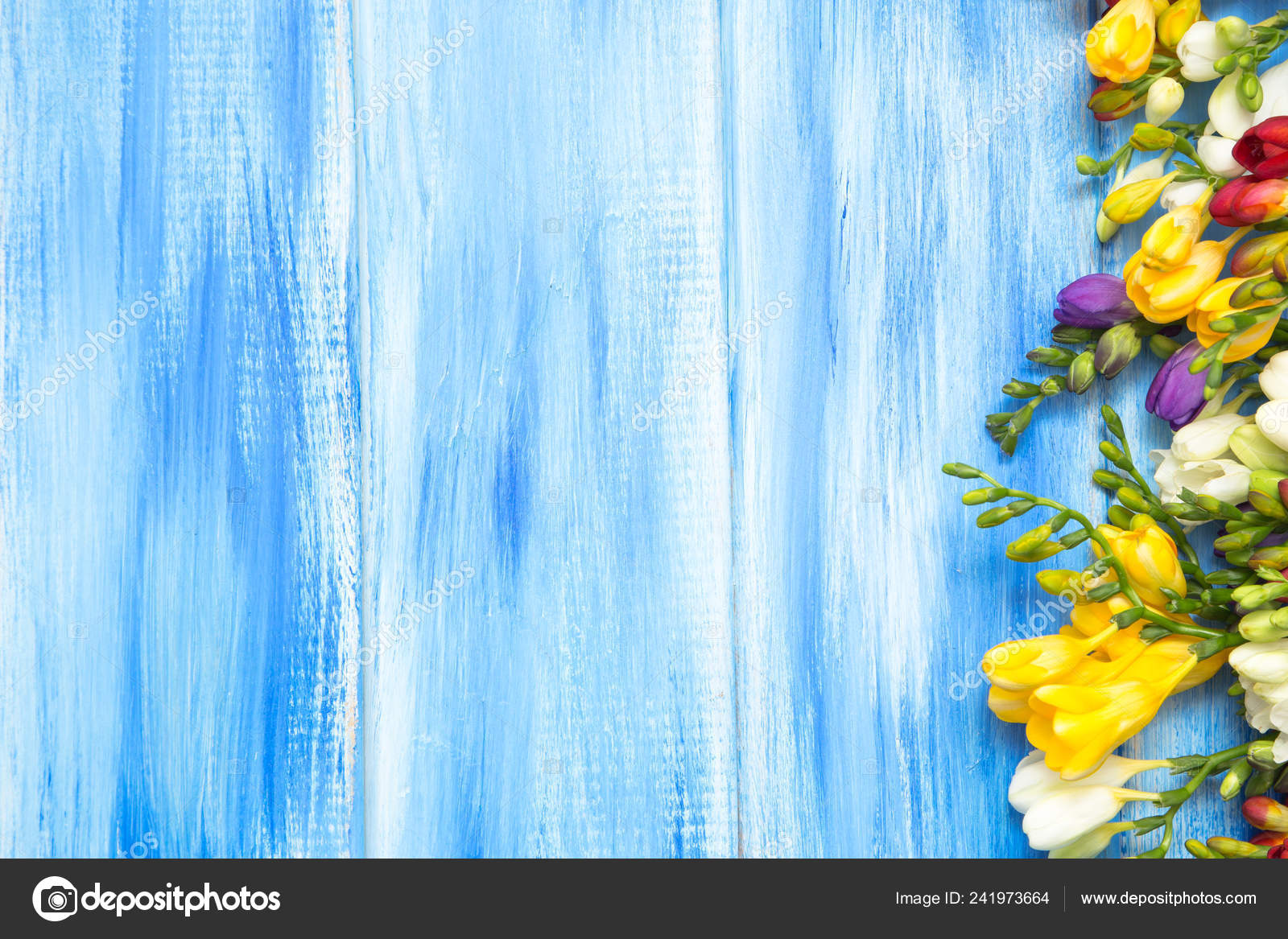  - Я буду рассказывать о том, что нам принесла весна. Если согласны, то хлопайте в ладоши. Если не согласны, то топайте ногами. Провести физминутку: Солнце спит и небо спит, ---(ладони к левой щеке, к правой щеке) Даже ветер не шумит. ---(качаем поднятыми вверх руками) Рано утром солнце встало,--- (подняли руки вверх, потянулись) Все лучи свои послало. ---(качаем поднятыми вверх руками) Вдруг повеял ветерок, ---(помахали руками вверх-вниз) Небо тучей заволок. ---(закрыли руками лицо) И деревья раскачал. ---(качание туловища влево - вправо) Дождь по крышам застучал, ---(прыжки на месте) Барабанит дождь по крыша ---(хлопки в ладоши) Солнце клонится все ниже. ---(наклоны вперед) Вот и спряталось за тучи, ---(приседаем) Ни один не виден лучик. ---(встали, спрятали руки за спину) – Отгадайте загадку: Зимой спит, весной шумит. - Верно, это речка. - Почему зимой спит? (ответы детей) - Почему весной шумит? (ответы детей) - Как ласково называют речку? (речушка, реченька) Прочитать стихотворениеВ. Орлова «Ты скажи мне, реченька лесная…» «Ты скажи мне, реченька»: – Ты скажи мне, реченька лесная, Отчего ты звонкая такая? – Утром надо мной поёт синичка, Оттого и звонкая водичка! – Ты скажи мне, реченька лесная, Отчего ты чистая такая? – Чистым голоском поёт синичка, Оттого и чистая водичка! –Ты скажи мне, реченька лесная, Отчего ты синяя такая? – В родничке купается синичка, Оттого и синяя водичка! Это стихотворение выучить!!!! Просмотреть с ребенком его любимый мультфильм. Попросить ребенка рассказать о чем мультфильм? По формированию элементарных математических представлений  предлагаем Вам:Дидактическое упражнение «Кто знает, пусть дальше считает». (счет прямой и обратный)Правила игры: принимать участие в игре могут несколько детей. Взрослый называет число и бросает мяч, а ребенок считает дальше до 10 или обратно до 1. В зависимости от задания. Мяч возвращается к взрослому. - Я говорю – 5. -Шесть, семь, восемь, девять, десять -Я говорю 6. - 5, 4, 3, 2, 1. И т. д. Дидактическая игра «Поручение».Материал: набор игрушек: матрешка, машина, мяч, пирамидка. Содержание игры: Ребенок сидит на ковре лицом к взрослому. Инструкция. Расставь игрушки следующим образом: матрешку - впереди (относительно себя), машинку - сзади, мяч - слева, пирамидку справа. Дидактическая игра «Прятки».Материал: игрушка. Содержание игры: По зданию взрослого ребенок двигается в указанном направлении (2 шага вперед, 3 шага вправо и т. д ). Если задание выполнено правильно, он находит спрятанную игрушку. Внимательно послушай, определи время суток .ПОТЕШКИ1.Утром дети просыпаются, В детский садик собираются. Делают все по порядку: Занимаются зарядкой, Завтракают и играют, Все растенья поливают. 2.Днем гуляем и играем. Все листочки собираем. Повар сделал нам котлет, Приглашает на обед. 3.Вечер - солнышко садится, Всех зовет угомониться. Хочет посмотреть в тиши «Спокойной ночи, малыши». 4.Ночью дети спят в кроватке. Снятся сны им сладки, сладки. Звезды светят им в тиши, Спите крепко, малыши. Далее взрослый напоминает ребенку все семь дней недели (при помощи стихотворения). Просит назвать выходные дни. Первый (второй) день недели.- Если сегодня вторник, какой день недели был вчера? Благодарим Вас, за то, что остаетесь дома.ВСЕМ УДАЧИ!!!